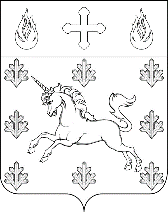 АДМИНИСТРАЦИЯПОСЕЛЕНИЯ СОСЕНСКОЕРАСПОРЯЖЕНИЕ_____08.06.2020_____№_____01-10-237/20_____О возобновлении деятельности подведомственными учреждениями администрации поселения Сосенское на территории поселения В соответствии с Указом мэра Москвы от 08.06.2020 № 68-УМ на основании 
п. 2.2 и п. 3 Указа: 1. Признать с 09.06.2020 утратившим силу распоряжение администрации поселения Сосенское от 28.05.2020 № 01-10-227/20 «О приостановлении осуществления досуговой деятельности подведомственными учреждениями администрации поселения Сосенское на территории поселения».2. Возобновить с 09.06.2020 доступ работников в здания, строения, сооружения (помещения в них), на территории МБУ «Сосенский центр спорта» и                                               МБУК «ДК Коммунарка» с соблюдением санитарно-эпидемиологических требований.3. Возобновить в МБУК «ДК Коммунарка» с 16.06.2020 репетиции взрослых творческих коллективов с соблюдением санитарно-эпидемиологических требований.4. Возобновить с 23.06.2020 доступ посетителей в МБУ «Сосенский центр спорта» с соблюдением санитарно-эпидемиологических требований.5. Проведение культурно-массовых и спортивно-массовых мероприятий на территории поселения Сосенское приостановить до особого распоряжения.6. Ответственность за соблюдение санитарно-эпидемиологических требований в помещениях МБУ «Сосенский центр спорта» и МБУК «ДК Коммунарка» возложить на руководителей муниципальных бюджетных учреждений.7. Начальнику отдела по организационной работе администрации поселения Сосенское Поповой И.С. обеспечить размещение информации на официальном сайте органов местного самоуправления поселения Сосенское.8. Начальнику отдела по делам молодежи, культуры и спорта администрации поселения Сосенское Габолаеву Я.Ю. направить копии распоряжения директорам                    МБУК «ДК Коммунарка», МБУ «Сосенский центр спорта». 9. Контроль за выполнением данного распоряжения возложить на заместителя главы администрации поселения Сосенское Калиманову Я.А.Глава администрации поселения Сосенское                                                 Т.Ю. Тараканова